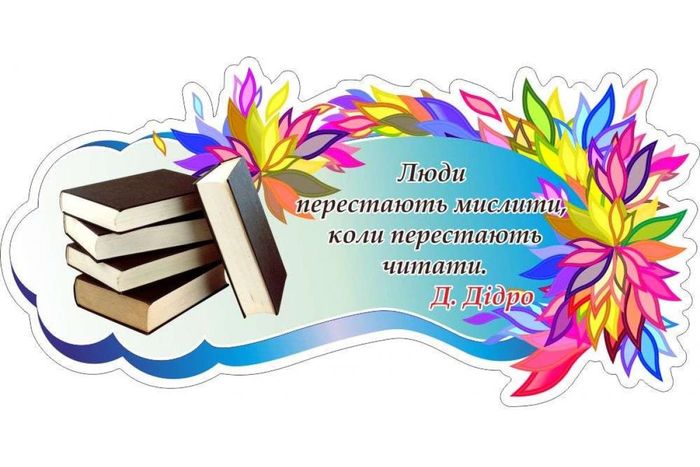                                                                   Все взрослые  были сначала детьми,                                                                                только мало кто из них об этом помнит.                                                                                                                                                        Антуан де Сент-Экзюпери. Каждый взрослый человек приходит в свою теперешнюю жизнь из детства. От того, каким оно было – это начало  начал – зависит наша жизнь.     Именно в детстве воспитываются умы и сердца. Вот почему воспитание маленького человека начинается, прежде всего, с самовоспитания взрослого. По-разному складывается жизнь каждой семьи в разные времена. Конечно, можно оглянуться на прошлые поколения и добрым словом вспомнить педагогику Макаренко, которая исходила из защиты беспризорного детства. И столь же гуманную педагогику Сухомлинского, которая согрела детей трудных послевоенных лет. Можно вспомнить и те семьи, в которые не вернулся отец, а матери нечем было накормить детей. Единственными воспитателями и кормильцами стали матери. Как, каким образом они находили в себе силы, мужество, чтобы создать ту атмосферу семьи, которая необходима для каждого ребенка. Какой бесконечной была их материнская доброта, каким бездонным было их терпение! И как могло случиться, что в семьях, достигших материального благополучия в наш век величайшего взлета науки, техники, культуры, наверное, больше чем когда-либо проявился дефицит взаимопонимания родителей с детьми. Дефицит внимания, ласки, доброты, дефицит взаимного общения. Чем объяснишь постыдное для общества количество детей в детских домах? Этот вопрос не повисает в воздухе. Социологи отвечают нам на него. А мы опять возвращаемся в детство наших детей.     Они красивы, наши дети. Хорошо сложенные, научились красиво одеваться. Они красиво причесаны, легко и пластично двигаются. И чего только они не умеют! Но это только внешне. Скажем прямо: не во всех из них достаточно сердечности, доброты, сострадания, деликатности – много из того, что обязательно для человека. Быть может, это горькие плоды нашей педагогической неграмотности? А может быть, и мы недостаточно понимаем, как создать в семье атмосферу взаимопонимания, чуткости, терпимости, сердечной доброты.              Роль пап, мам, бабушек и дедушек с годами становится все сложнее, ибо настоящий воспитатель – это всегда исследователь, фантазер и выдумщик. Это человек, сердце которого наполнено болью наших дней. Работа нашей библиотеки с родителями построена на принципе, который содержится в одном единственном предложении:     «Смотрим, слушаем, играем, читаем ВМЕСТЕ с детьми». В этом предложении неслучайно выделено слово «ВМЕСТЕ». Книги, которые предлагает наша библиотека, это книги особые, книги, которые родители смогут прочитать вместе со своими детьми. Книги, которые помогут им лучше понять друг друга, а значит, помогут взрослым в воспитании мировоззрения ребят. И хоть этот непоседа в эту самую минуту разлил кисель на скатерть, вымазал нос и щеки, и вообще еще ходит в коротких штанишках, мы уже говорим применительно к нему – мировоззрение. Ведь то, какую позицию мы изберем уже сейчас - сберегая свой покой, приспособимся к тому, что считаем дурным, или воспитаем в своем ребенке любовь к прекрасному и протест против плохого – разве это не значит заложить основы его будущего мировоззрения?!     Итак, вместе. Это ведь так просто: семейные посещения театральных спектаклей, концертов, выставок, семейные походы на природу, семейный отдых, семейные чтения. Иные возразят: а дефицит свободного времени? А загруженность родителей и детей? Но вы все-таки находите время для общения, так пусть это будет педагогически продуманным и правильным.     Родители приходят в библиотеку вместе со своими малышами. Они хорошо информированы, и часто спрашивают: «Физику для малышей», «Математическую азбуку», «Малышам о звездах и планетах» и другие книги. Есть множество привлекательных, ярких, с фантазией написанных и оформленных книг, которые уже завоевали расположение родителей, и оценены ими по достоинству, но главное достоинство этих книг все в том же слове ВМЕСТЕ. Ведь только с взрослыми можно активно усвоить все богатство окружающего мира, а если это еще и игра, так это просто счастье для малыша – поиграть с взрослыми – ведь они все могут, все умеют, они такие выдумщики. Но в то же время, это не просто перспектива «уютного чтения». Правила игры значительно сложней. Когда книжка, это как бы книжка-процесс. Здесь и вопросы, и задания, ребенка приглашают к беседе, размышлению, требуют от него действия, дают «домашнее задание», и эта работа – совместная работа – поистине драгоценна, так как вызывает чувство единения маленьких и больших.     Основы прекрасного, существующие в обществе, человеке, природе, труде, искусстве, закладываются в детстве, и книга, как никакое другое средство воздействия способствует воспитанию в человеке не бесстрастного наблюдателя, а активного созидателя всех ценностей.     Первые шаги в мире прекрасного как раз не столь уж сложны. В раннем детстве, когда дети воспринимают красоту жизни наравне с солнечным светом, голубизной неба, пением птиц, именно в эту пору у них появляется активное стремление только наслаждаться, но и самому создавать красоту: рисовать, сочинять, играть, придумывать. И стоит только взрослым хотя бы намеком, неосторожным словом, действием выразить иронию, недовольство, что ребенок их отвлекает, что это им не интересно, это охладит ребенка, оттолкнет, и может, навсегда порвется какая-то важная связь с миром и семьей.     Конечно, это произойдет, не сиюминутно, не сразу, вам кажется, что все еще впереди, все еще поправимо, но этим самым вы будете обманывать себя до бесконечности, а разрыв между отцами и детьми будет увеличиваться. Старайтесь, если не все, то многое делать вместе, такая мудрая педагогика ставит заслон всему тому, чего мы не избежали и сами.     Есть еще воспитание примером. Малыш живет атмосферой семьи, следовательно, в доме нельзя забывать о высокой семейной культуре. Невозможно воспитать мужественного, благородного, честного сына, если перед его  глазами не будет достойного папы, дедушки, старшего брата. Под надзором ленивой неумехи мамы едва ли вырастет трудолюбивая дочь. Свои           привычки, интересы, стиль поведения, отношение к труду, малыш лепит с нас, взрослых. Дети                очень наблюдательны.    Дети – оценка всей нашей жизни. Ее смысл и продолжение. Они должны быть умными, добрыми, здоровыми, счастливыми, и сам процесс воспитания должен быть именно таким. Живая детская душа – хрупкий, нежный и одновременно податливый механизм. Он чутко отзывается на все вокруг, и на наши поступки тоже. Вот почему сегодняшний родитель должен постоянно воспитывать и самого себя. Д.Б.Кабалевский сказал: «Если бы все родители смогли дать своим детям хотя бы малость эстетической культуры, это привело бы к грандиозным результатом, ибо самые добрые ростки, посеянные школой в добрых душах, могут заглохнуть, если не получат поддержки в семье».     Возродить культ семьи, помочь человеку быть счастливым в семье – одна из сложнейших, но благородных и прекрасных задач. И наша библиотека не стоит в стороне от этого. Мы выработали такую систему работы с книгой, которая способствует воспитанию нравственности, привитию культуры чувств, этике семейно-бытовых отношений, формированию ответственного отношения к воспитанию детей.      Для того чтобы ребенок почувствовал потребность посещать библиотеку, перед ним и его родителями мы раскрываем богатство фонда библиотеки, учим пользоваться справочно-библиографическим аппаратом не только самого ребенка, но и его родителей. Среди форм и методов, самая естественная и органичная, это постоянное общение библиотекаря, ребенка и родителей. Совместный выбор книги, присутствие родителей при рекомендации книги их ребенку, на утренниках и других массовых мероприятиях дает нам возможность передать папам и мамам навыки работы с книгой и общения с читателем- ребенком.      Задача нашей библиотеки – всей своей деятельностью убеждать родителей в том, что, не смотря на увеличение в структуре детского чтения доли книг из домашней библиотеки, роль и значение школьной библиотеки в интеллектуальном и духовном становлении детей недооценивать нельзя. Именно в школьной библиотеке дети получают первое представление о необъятности книжного мира, учатся отбирать книги, правильно с ними обращаться. Общение с библиотекой полезно даже и тем, у кого дома много книг. Это помогает узнать, что читают другие ребята, посмотреть, что стоит на выставке, стать первым читателем только что полученной книги, поговорить о ней со сверстниками и библиотекарем. Кропотливая и творческая работа библиотеки с родителями приносит свои плоды: укрепляются контакты школьной библиотеки и семьи, что положительно сказывается на читательской активности, читательской культуре детей. Сотрудничество родителей с библиотекой убеждает в полезности чтения общественной книги, и заставляет посмотреть на библиотеку как на организатора интересного и полезного досуга, место неформального общения      В библиотеке школы работает абонемент и читальный зал (хотя и очень маленький), где раскрыта постоянно действующая выставка «Чтение -  дело семейное», а также представлены периодические  издания, адресованные и детям и родителям. Кроме того, родители наших учеников могут получить целый ряд информации в помощь семейному воспитанию: беседы по воспитанию детей и психологии детского чтения, картотеки, информационный стенд «Малыш становится читателем: правила для всех», рекомендательный список литературы «Библиотека, семья и я» и др. Таким образом, работа с семьей в библиотеке носит комплексный характер, включая в себя информационно-консультативную, психолого-педагогическую деятельность и организацию досуга.      ХОЧЕТСЯ НАДЕЯТЬСЯ, что благодаря нашим усилиям, энтузиазму и желанию вложить в детские души все самое доброе, светлое, вечное, наши читатели вырастут хорошими людьми, а о книге сохранят самые теплые чувства, выраженные в стоках Марины Цветаевой:Из рая детского житьяВы мне привет прощальный шлете,Неизменившие друзьяВ потертом старом переплете.                           Дорогие родители! А ваши девчонки и мальчишки всегда читают книжки?Кто чему научитсяЧему первым делом научится кошка?Хватать!Чему первым деломнаучится птица?Летать!Чему первым делом научитсяШкольник?Читать!Котенок вырастет кошкой,Такой же, как все на свете.Птенец превратится в птицу,Такую ж, как все на свете.А дети читают,А дети мечтают.И даже их папы и мамы не знают,Кем станут , кем вырастут дети.                                                                                         В. БерестовУчите своих детей читать!              Роль родителей в развитии ребенка.      У хороших родителей вырастают хорошие дети.        Как часто слышим мы это утверждение часто затрудняемся объяснить,   что же это такое - хорошие родители.Будущие родители думают, что хорошими можно стать, изучив специальную литературу или овладев особыми методами воспитания. Несомненно, педагогические и  психологические знания необходимы, но  только одних знаний мало. Можно ли назвать  хорошими тех родителей, которые никогда не сомневаются, всегда уверены в своей  правоте, всегда точно представляют, что ребенку нужно и что ему можно, которые утверждают, что в каждый момент времени знают, как правильно поступить, и могут с абсолютной точностью предвидеть не только поведение собственных детей в различных ситуациях, но и их дальнейшую жизнь? “ЧТЕНИЕ – ОКНО В МИР ПОЗНАНИЯ”     Не только в школе, но и дома, в семье, мы учим детей любить книги. Наверное, нет родителей, которые не хотели бы научить своих детей быстро и выразительно читать, привить интерес к чтению, ибо роль книги в жизни ребёнка огромна. Хорошая книга – и воспитатель, и учитель, и друг.      Иногда ребёнок затрудняется решить задачу, потому что не умеет её правильно прочесть. Грамотное письмо также связано с навыками чтения. Некоторые родители ошибочно полагают, что любое чтение полезно. Другие считают, что за чтением должны следить учителя и библиотекари, а роль родителей в этом деле невелика. Но и учитель, и библиотекарь не всегда могут оградить ребёнка от книг, предназначенных не для него. Напрасно иные родители гордятся тем, что их дети с удовольствием читают книги для взрослых. Чаще всего это не приносит пользы младшим школьникам, так как они воспринимают художественное произведение поверхностно, следят, главным образом, за развитием сюжета и улавливают лишь основное содержание книги. Такое чтение вырабатывает вредную привычку читать, пропуская описания природы, характеристики героев, рассуждения автора. Следя за чтением детей, надо обязательно стремиться к тому, чтобы книги были разнообразные по тематике. Нужно обращать особое внимание на развитие у детей интереса к научно-популярной литературе.     В воспитании любви к книге у детей младшего школьного возраста положительную роль играют незначительные, на первый взгляд, моменты. Так, например, наличие собственной библиотеки или просто полочки с книгами, возможность обмениваться книгами с товарищами – всё это стимулы к возникновению интереса к чтению.     Для того, чтобы приучить детей читать самостоятельно, можно использовать следующий приём. Кто-нибудь из взрослых начинает читать ребёнку вслух. На самом интересном месте чтение прекращается. Увлечённый событиями в книге и охваченный желанием узнать, что произойдёт с героями дальше, ребёнок в большинстве случаев продолжает читать самостоятельно. Позже взрослые обязательно должны спросить его, о чём он прочитал, похвалить за самостоятельность, выразить надежду, что теперь он будет всегда читать сам.     Можно рассказать ребёнку хотя бы один, но самый занимательный эпизод из какого-либо рассказа. Младший школьник обязательно спросит: “А что дальше? Расскажи”. В ответ надо дать книгу: “Вот, прочти сам. Здесь столько интересных историй!”.     Родители должны очень терпеливо, но неуклонно требовать от ребёнка, чтобы он запоминал фамилию автора, названия книги и даже художника-оформителя. Перед чтением бывает полезно спросить, какие книги этого писателя он уже читал или что-то слышал о нём, что он о нём знает, встречались ли ему где-нибудь рисунки художника, иллюстратора книги.     Надо, чтобы ребёнок читал книгу внимательно, не торопясь. Часто младшие школьники, прочитав 5–6 страниц, заглядывают на последнюю страницу: чем же всё закончилось? Прочитав окончание книги и узнав судьбу героев, дети, естественно, продолжают читать менее внимательно, пропуская целые абзацы или главы книги, а иногда просто оставляют её. Родители должны внимательно следить за тем, чтобы у детей не появилась эта вредная привычка. Не следует рассказывать детям заранее, как развиваются события, чем заканчивается сюжет.     Для младших школьников большое воспитательное значение имеет рассматривание иллюстраций к книге. Они помогают ребёнку понять и запомнить прочитанное. Многие иллюстрации дают возможность представить себе те явления природы и предметы, которые ребёнок не может увидеть непосредственно. Глядя на картинки, можно побывать и на севере, и в тропических странах, узнать, как живут дети в разных местах земного шара. Важно научить ребенка рассматривать рисунки, подмечать интересные детали. Большое значение имеют вопросы родителей, направленные на то, чтобы ребёнок внимательно рассмотрел изображаемое: “Что здесь нарисовано? Как зовут этих людей? Что они делают? Что выражают их лица и позы?”.     Надо стараться, чтобы дети пересказывали прочитанное. Если на первых порах ребёнок затрудняется рассказать о прочитанном, ему надо задать несколько вопросов:     “Что ты узнал из рассказа? Когда и где это было? Что тебе понравилось больше всего?”. Объясните значение трудных слов. Спросите, понравилось ли ребёнку прочитанное. Чем? Что нового узнал? Какие слова и выражения запомнились? Чему научила книга? Попросите рассказать о главном герое, главном событии. Предложите нарисовать картинку к понравившемуся эпизоду, выучить наизусть, если это стихотворение.     Давно замечено, пока ребёнок мал, взрослые с упоением читают ему книжки. Но вот ребёнок пошёл в школу, и родители вздыхают с облегчением:“Теперь сам будет читать”. А спустя 8–10 лет мы становимся участниками диалога:– Ну, как дела, как книга?– Ничего, нормально, – безразлично отвечает сын или дочь. И родители с недоумением и удивлением ощущают, что между ними и детьми стена непонимания.     Избежать подобных сцен помогает семейное чтение. В нем мать и отец открываются ребенку с новой стороны. Родители открывают, что дети стали намного взрослее, чем казалось, что с ними можно говорить не только о школьных отметках.     Очень хорошо, если в семье практикуются совместное чтение вслух, это сближает родителей и детей, помогает первым лучше узнать вторых, понять детские интересы и увлечения.Как читать вместе?     Прежде всего, выбирается интересная и занимательная книга, чтобы дети с удовольствием ждали вечера. Читать вслух следует по очереди: сегодня читает отец, завтра – сын и т. д. Чтение вслух – полезная тренировка для детей. Они привыкают читать громко, выразительно, чётко. Продолжительность домашнего чтения – не больше 45 минут, чтобы оно не утомляло детей, не притупляло интереса к чтению.     Для преодоления утомляемости во время чтения используются игровые приёмы, физкультминутки. В обращении с ребёнком надо помнить народную мудрость: “Кто не возьмёт лаской – не возьмёт и строгостью”. Хорошо, когда родители и дети делятся впечатлениями о прочитанном. И, конечно, невозможно воспитать любовь к книге без навыков культурного обращения с ней. Надо приучать детей бережному отношению к книге.ПАМЯТКА ДЛЯ РОДИТЕЛЕЙ1. Помните: чтение – это окно в мир познания. Хорошее чтение является залогом успешного обучения ребёнка по всем предметам.2. Только совместными усилиями школы и семьи можно добиться того, чтобы ваш ребёнок полюбил книгу.3. Необходимо знать основные требования беглого, сознательного и выразительного чтения.4. Зная рекомендательный список литературы, вы помогаете ребёнку подобрать книгу.5. Начинать чтение книги с обложки и титульного листа.6. Своя собственная библиотека, пусть и небольшая, даёт возможность обмениваться книгами с товарищами, что вызовет больший интерес к чтению.7. Необходимо соблюдать правила гигиены чтения.8. Выписывать и приучать детей читать детские журналы.9. Оказывать помощь в оформлении читательских тетрадей. В них можно помещать рисунки к прочитанным книгам, выписывать интересные понравившиеся мысли, цитаты из прочитанного.Пусть наши старания, силы, труд, направленные на воспитание у детей интереса к чтению, дадут добрые всходы, и чтение станет для детей самой сильной страстью и принесёт им счастье.Каждая семья мечтает вырастить читающего ребенка. Важно обратить свои родительские усилия на формирование у детей интереса к чтению и книге. Вашему вниманию предлагается тест. Ответив на десять вопросов, вы поймете, достаточно ли внимания уделяете для развития своего ребенка.1. Хвалите ли вы ребенка, если видите в его руках книгу?2. Исправляете ли вы речь ребенка?3. Отводите ли вы каждый день время для чтения ребенку и для беседы с ним?4. Играете ли с ребенком в игры?5. Поощряете ли интересы и увлечения ребенка?6. Есть ли у вашего ребенка собственные книги?7. Стараетесь ли вы подать ребенку пример, читая газеты, книги, журналы?8. Обсуждаете ли вы с ребенком что-нибудь интересное из прочитанного?9. С удовольствием ли ваш ребенок посещает детскую библиотеку?10. Читаете ли Вы ребенку книги выразительно, с чувством?За каждый ответ «да» — 4 балла; «иногда» — 2 балла, «нет» — 0 баллов.Если вы набрали в сумме 40 баллов, значит, в воспитании детей на правильном пути. Если меньше, не расстраивайтесь, но задумайтесь, впереди у Вас еще есть время наверстать упущенное.Сделайте с детьми копилку книжных удивлений. Собирайте в нее те факты и события, которые вы прочитали в книгах и которым вместе с детьми очень удивились. Ведь современные детские книги могут удивить не только ребенка, но и взрослых. Например:1. Пиявка целых два года может не есть.2. Комнатная муха делает в секунду 352 взмаха крылышками, шмель — 220, пчела — 440, комар — 550. Жужжащие звуки издают их крылышки. Для сравнения заметим, что про-пеллер самолета делает в среднем около 25 оборотов в минуту.3. Если кто-либо тритона лишит хвоста, не беда — новый вырастет, не хуже старого. Дышит тритон хвостом.4. За одну ночь крот может вырыть туннель длиной в 68 метров.5. Великая Китайская стена протянулась через весь Китай. Это единственное рукотвор-ное сооружение, видимое даже из космоса.6. Высота Эйфелевой башни 300 метров.7. Царь-колокол весит 180 тонн.8. Черепахи живут 200-300 лет.Надеюсь, что эти простые советы сделают ваше общение с ребенком в мире детских книг интересным и содержательным. Желаю вам приятного чтения!«Мама, давай почитаем вместе!»С раннего детства книга живет рядом с ребенком. Как много нового узнает он из книг! Они расширяют кругозор, учат мыслить, анализировать, образно и правильно говорить.Книги вводят ребенка в большой мир человечества. Вспомните своё детство: как путешествовали с героями книг Жюля Верна, увлекались похождениями Тома Сойера и барона Мюнхаузена, восхищались благородством Тимура и его боевой команды. Книги учили нас понимать добро и ненавидеть зло.Сегодня также, несмотря на новейшие компьютеры и другие источники знания, никто не станет возражать против полезности чтения. Но между тем,большинство родителей считает, что любовь к чтению придет сама. А это далеко не так. Нужны ориентиры, которые показали бы дорогу к книжным богатствам, чутко и заинтересованно руководили чтением ребенка. И здесь вы, родители, можете сделать многое.Детские и школьные библиотеки, учителя постоянно решают проблему привлечения каждого ребенка к чтению, воспитывают читательскую культуру. Однако, существует немалый процент школьников, которые вовсе не любят читать. Где таятся неиспользованные ресурсы воспитания читателей? В семье!Совет первый. Нужно читать вместе с ребятами. Брать книжку, садится рядышком и читать вслух. И никто не придумал еще более верного пути, чтобы узнать читательские вкусы ваших детей, понять, о чем они думают и мечтают.У каждого ребенка любая прочитанная книга вызывает море мыслей, вопросов, желаний. И когда вы присоединяетесь к ним с книгой в руках, вы делаете это для того, чтобы разобраться в детских мыслях, ответить на вопросы, узнать желания. И надо отметить, что большим ребятам это еще нужнее, чем маленьким. А для родителей откровенность сына или дочери, вызванная книгой, просто бесценна. Начните вместе читать, и по тому, в каких местах ваши дети будут волноваться, каким героям сочувствовать, какие слова запоминать, вы безошибочно поймете, какой человек у вас растет.Не надо читать все книги подряд. На это и времени не хватит. Выбирайте ваши любимые, которыми и вы дорожили в детстве. И, конечно, первыми читайте самые интересные. Это настоящая, глубокая родительская радость – взять малыша на колени, прижать к себе и тихонько говорить ему добрые слова Маршака:Эту сказку ты прочтешьТихо, тихо, тихо…Жили–были серый ежИ его ежиха…Или вдруг взять и прочитать почти взрослой пятнадцатилетней дочери старую сказку «О калошах счастья» и порадоваться, как умно засветятся ее глаза.Совет второй. Постарайтесь выяснить, прочитал ли ваш подрастающий читатель книгу на самом деле. Или, может быть, он просто посмотрел картинки. Задайте ему осторожные вопросы. И увидите, что ваш постоянный интерес, сделает свое дело.Кстати, чем старше ребенок, тем сложнее и труднее говорить с ним о прочитанном. В беседе с 11-12-летним мало проверить, понял ли он прямой смысл прочитанного. В этом возрасте уже нужно научиться понимать и оценивать литературные произведения для того, чтобы суметь оценить и понять окружающую жизнь, самого себя. В конечном счете, это и есть главная задача любой работы с книгой. Но не допускайте того, чтобы ваши домашние беседы о книгах превратились в допросы с пристрастием.Еще одна цель таких книжных разговоров – развитие речи, логического мышления. Не беда, что в первый раз он будет говорить несвязно и невнятно. И во второй раз – тоже. Не смейтесь. Не критикуйте. В двадцать пятый раз скажет лучше, а через два года – совсем хорошо.Совет третий. Даже если ребята любят читать, еще больше они любят слушать. А родители любят рассказывать: о себе, о своем детстве, о своихзнакомых, о том, что произошло интересного на свете. Просто – о жизни. А от жизни можно перейти к книгам, сравнивая, проводя параллели. Не бойтесь говорить о взрослых книгах, которые пока недоступны и сложны детям. Когда они вырастут, то прочтут их сами. Но, может быть, любимыми они станут для них сейчас, в вашем добром пересказе.Если у родителей не хватает знаний и умений, но они хотят увлечь детей книгой, вспомните про библиотеку.В детской библиотеке ребенок попадает в особый мир, отличный от повседневного быта. Доброжелательность, красочность выставок, тихие разговоры о прочитанном - все это настраивает на серьезный, душевный лад.Необходимо, чтобы первое посещение библиотеки ребенок воспринял, как праздник. А потом также необходимо родителям регулярно бывать с ним на абонементе, где выдают книги на дом, в читальном зале, участвовать в библиотечных мероприятиях: «Для вас, родители», «Крепка семья – крепка Россия», «Библиотека моих детей», «Мир вашего ребенка», «Семейный клуб выходного дня» и многих других, где проявляется совместное творчество ребенка и родителя (конкурсы, поделки, рисунки, стихотворчество).Дружите с книгой, и вам никогда не будет скучно. Без книг людям не обойтись! Пройдут годы, и регулярное посещение библиотеки воспитает у ребенка сознательное стремление к самообразованию, он вырастет образованным, интеллигентным, умеющим ориентироваться не только в море информации, но и в океане жизни. А это очень важно: ведь нашим детям предстоит жить в еще более динамичном и напряженном мире, чем тот, в котором живем мы.